KATEGORI BUSINESS PLANDATA KELOMPOKDATA DIRI*) lampirkan sertifikat atau penghargaan lainnya jika ada.DATA ANGGOTA 1*) lampirkan sertifikat atau penghargaan lainnya jika ada.DATA ANGGOTA 2*) lampirkan sertifikat atau penghargaan lainnya jika ada.**)copy paste tabel anggota jika lebih dari 2DATA RENCANA USAHASILAHKAN BACA!SYARAT DAN KETENTUAN peserta ambassador 2020Di buku panduan ambassadorFor more information, please contact ushttps://ambassadoredupreneur.weebly.com/  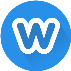       ambassador_university@upi.edu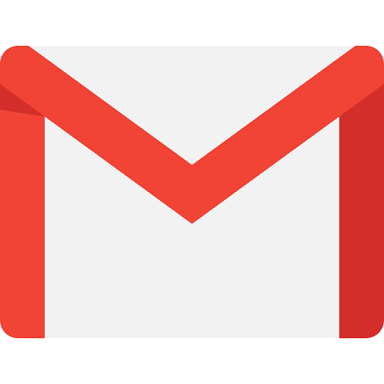 	ambassador.be	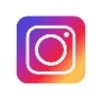 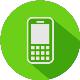 Nama Anggota (NIM/NPM):1. 2. 3. 4.5.Nama Universitas:No Tlp/WA (salah satu saja):Email aktif (salah satu saja):Nama Ide Usaha:Sumber Informasi Lomba:A. Teman (Tulis Nama)     ………………………………………B. Media Sosial     ………………………………………C. Dosen………………………………………Nama Lengkap:NIM/NPM:Jenis Kelamin (L/P):Alamat Tempat Tinggal:No. Kontak/WA:Email:Instagram:Tempat, Tanggal Lahir:Nama Universitas:Fakultas/Jurusan:Tahun Masuk (Angkatan):IPK Terakhir:Sumber Biaya Kuliah: Orang Tua    Pribadi   Lainnya,   …Cita - Cita :Prestasi Akademik*):Prestasi diri dalam bisnis:Posisi dalam bisnis:Motto Hidup:Nama Lengkap:NIM/NPM:Jenis Kelamin (L/P):Alamat Tempat Tinggal:No. Kontak/WA:Email:Instagram:Tempat, Tanggal Lahir:Nama Universitas:Fakultas/Jurusan:Tahun Masuk (Angkatan):IPK Terakhir:Sumber Biaya Kuliah: Orang Tua    Pribadi   Lainnya,…Cita - Cita :Prestasi Akademik*):Prestasi diri dalam bisnis:Posisi dalam bisnis:Motto Hidup:Nama Lengkap:NIM/NPM:Jenis Kelamin (L/P):Alamat Tempat Tinggal:No. Kontak/WA:Email:Instagram:Tempat, Tanggal Lahir:Nama Universitas:Fakultas/Jurusan:Tahun Masuk (Angkatan):IPK Terakhir:Sumber Biaya Kuliah:  Orang Tua    Pribadi   Lainnya, Cita - Cita :Prestasi Akademik*):Prestasi diri dalam bisnis:Posisi dalam bisnis:Motto Hidup:Nama Rencana Usaha:Logo Rencana Usaha:Nama Pemilik Rencana Usaha:Tanggal Rencana Pendirian Usaha:Bentuk Rencana Usaha Kreatif yang Anda Jalankan(Fashion, Manufaktur, Industri Kuliner, Jasa, Distribusi, dsb) :Visi :Misi:Tujuan Rencana Usaha:Value/Tagline Rencana Usaha (jika memiliki):Sejarah Singkat Rencana Usaha :Target Omset Bersih per-bulan dan pertahun:Jumlah Rencana Tenaga Kerja :No. Kontak :Email :Facebook & Twitter:Instagram:Web perusahaan :Marketplace yang digunakan:   GAGASAN KREATIF BISNISJelaskan bagaimana ide bisnis yang akan Anda jalankan, sertakan hal apa yang akan menjadi pembeda utama produk Anda dengan produk/jasa pesaing   GAGASAN KREATIF BISNISJelaskan bagaimana ide bisnis yang akan Anda jalankan, sertakan hal apa yang akan menjadi pembeda utama produk Anda dengan produk/jasa pesaing   GAGASAN KREATIF BISNISJelaskan bagaimana ide bisnis yang akan Anda jalankan, sertakan hal apa yang akan menjadi pembeda utama produk Anda dengan produk/jasa pesaingSTRATEGI PEMASARAN KREATIFBagaimana Strategi Pemasaran yang akan Anda lakukan ?STRATEGI PEMASARAN KREATIFBagaimana Strategi Pemasaran yang akan Anda lakukan ?STRATEGI PEMASARAN KREATIFBagaimana Strategi Pemasaran yang akan Anda lakukan ?   ANALISA PRODUKSIBagaimana proses produksi kreatif yang akan Anda buat ?   ANALISA PRODUKSIBagaimana proses produksi kreatif yang akan Anda buat ?   ANALISA PRODUKSIBagaimana proses produksi kreatif yang akan Anda buat ?VI.   ANALISA SWOTJelaskan bagaimana analisa SWOT (Strength,Weakness,Opportunities,Thearts) yang akan terjadi pada rencana bisnis anda?Contoh Produk Kreatif yang akan Anda hasilkan (lampirkan Foto atau Gambar):VI.   ANALISA SWOTJelaskan bagaimana analisa SWOT (Strength,Weakness,Opportunities,Thearts) yang akan terjadi pada rencana bisnis anda?Contoh Produk Kreatif yang akan Anda hasilkan (lampirkan Foto atau Gambar):VI.   ANALISA SWOTJelaskan bagaimana analisa SWOT (Strength,Weakness,Opportunities,Thearts) yang akan terjadi pada rencana bisnis anda?Contoh Produk Kreatif yang akan Anda hasilkan (lampirkan Foto atau Gambar):    ANALISA KEUANGAN    ANALISA KEUANGAN    ANALISA KEUANGANBerapa jumlah modal awal usaha anda?Dari mana sumber pendanaan awal rencana usaha Anda  Orang Tua      Pribadi  Bank      Lainnya  , Koperasi______________ Orang Tua      Pribadi  Bank      Lainnya  , Koperasi______________Apakah Anda melakukan pinjaman dengan pihak ketiga ? Bank     Koperasi       Lainnya  , _______________ Bank     Koperasi       Lainnya  , _______________Lampirkan rencana keuangan usaha anda!*dapat menggunakan lampiran terpisahBerapa rencana jumlah investasi yang Anda butuhkan untuk pengembangan usaha Anda ? (Lampirkan rincian dan nilai kebutuhan usaha Anda)*dapat menggunakan lampiran terpisahVII. ANALISA KREATIF INOVASI PRODUKJelaskan Inovasi yang akan Anda lakukan dalam menjalankan usahaVII. ANALISA KREATIF INOVASI PRODUKJelaskan Inovasi yang akan Anda lakukan dalam menjalankan usahaVII. ANALISA KREATIF INOVASI PRODUKJelaskan Inovasi yang akan Anda lakukan dalam menjalankan usahaVIII. ANALISA PRIORITASVIII. ANALISA PRIORITASVIII. ANALISA PRIORITASMata kuliah apa yang mendukung rencana usaha yang akan Anda jalankan ?Mata kuliah apa yang mendukung rencana usaha yang akan Anda jalankan ?Apakah ada dosen yang membimbing dalam mendukung rencana usaha Anda ?Apakah ada dosen yang membimbing dalam mendukung rencana usaha Anda ?Organisasi apa yang Anda ikuti dalam mendukung rencana usaha Anda ?Organisasi apa yang Anda ikuti dalam mendukung rencana usaha Anda ?Dari persentase 100, berikan skala prioritas Anda dalam USAHA dan AKADEMIK,berikan alasannya!Dari persentase 100, berikan skala prioritas Anda dalam USAHA dan AKADEMIK,berikan alasannya!Berikan alasan Anda memulai usaha saat berstatus Mahasiswa/i?Berikan alasan Anda memulai usaha saat berstatus Mahasiswa/i?Menurut Anda, pentingkah sebuah prestasi dalam kehidupan Anda ?Menurut Anda, pentingkah sebuah prestasi dalam kehidupan Anda ?Dalam bidang USAHA atau AKADEMIK kah Anda dapat meyakini bisa berprestasi ? Jelaskan!Dalam bidang USAHA atau AKADEMIK kah Anda dapat meyakini bisa berprestasi ? Jelaskan!Bagaimana cara Anda untuk menggapai prestasi tersebut ?Bagaimana cara Anda untuk menggapai prestasi tersebut ?